Al Dirigente ScolasticoIstituto Comprensivo “Federico De Roberto”Zafferana EtneaOGGETTO:  Domanda  per  usufruire  del  congedo  per  malattia  del  figlio  sino  al compimento del terzo                       anno di vita.Il/La sottoscritt_ 	˛ nat_ a  	il	 		in	servizio	presso	codesta	scuola/istituto	in	qualità	di 	˛	essendo	padre/madre(1)	del	bambino 	nato il       /      /      ˛ comunica che intende assentarsi dal lavoro  per  malattia  del  figlio˛  ai  sensi  dell'art.  47    comma  1  del  Dlgs.  26/03/2001  n.  151  ed  art.  11 comma 6 del C.C.N.L. del 15/03/2001˛ quale genitore del bambino 	nato il	per il periodo dal 	/ 	/	al 	/ 	/ 	˛ come da certificato di malattia rilasciato da un medico specialista del Servizio sanitario nazionale o con esso convenzionato.A tal fine˛ secondo quanto prescritto dall'art. 51 del Dlgs. N. 151/2001˛ dichiaro˛ ai sensi dell'art. 47 delD.P.R.28 dicembre 2000 n. 445˛ che l'altro genitore 	nato a 	il 	;Non è in congedo negli stessi giorni e per lo stesso motivo˛ perché(1):□□ Non è lavoratore dipendente;□□ Pur  essendo  lavoratore  dipendente  presso  (indicare  con  esattezza  il  datore  di  lavoro  dell'altro genitore e l'indirizzo della sede di servizio) 	˛ non intende usufruire dell'assenza dal lavoro per il motivo suddetto.Che dalla nascita del bambino sono stati utilizzati i seguenti periodi di congedo per malattia del figlio; 	˛ lì 	(FIRMA)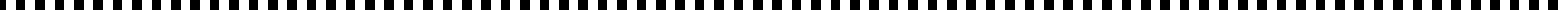 (Conferma dell'altro genitore˛ qualora egli sia lavoratore dipendente)Il sottoscritt_ 		ai sensi degli artt. 45 e 46 del D.P.R.  28 dicembre 2000 n. 445˛ conferma la suddetta dichiarazione del 	sig./sig.ra 	Data˛ controfirma ed indirizzo dell'altro genitore.(!) Cancellare la voce che non interessa .dalalTotale giorni